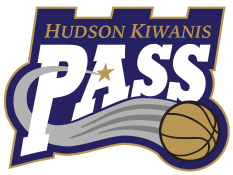 Parent’s Meeting Agenda: October 24, 2017, 7:00pm – 8:00pmLocation:  Hudson High School CommonsWelcome – BJ Robb/Amy HendersonOpening welcome  Introductions:  Committee Panel  & Travel CoachesGoalsHudson Kiwanis Overview– Susan OppeltPlanning ProcessWebsite / Team HelperOther…Dave Henderson—scheduling overview Hudson Kiwanis Tournament/ – Andy Hinkle/Susie SchmittDiscussion of website/communication- Becky JudySpirit wear –Jen Trautmann Question / Answer - AllSplit off into Teams / Meet Coaches and Players	